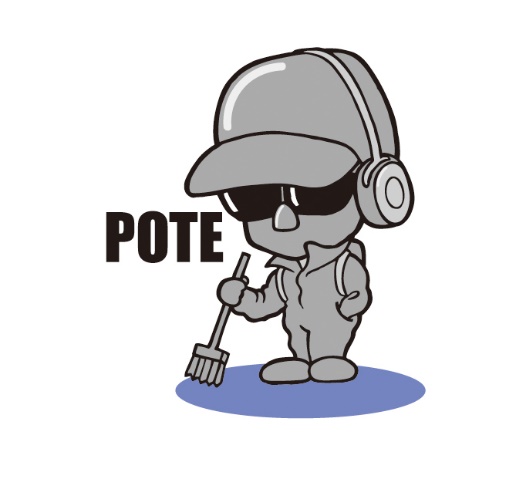 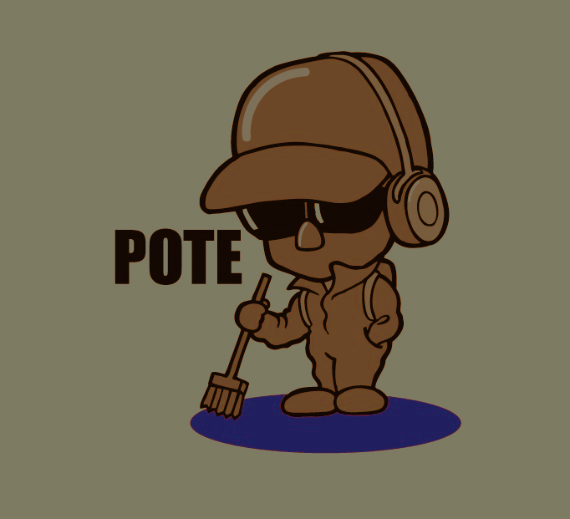 スタチューとは？？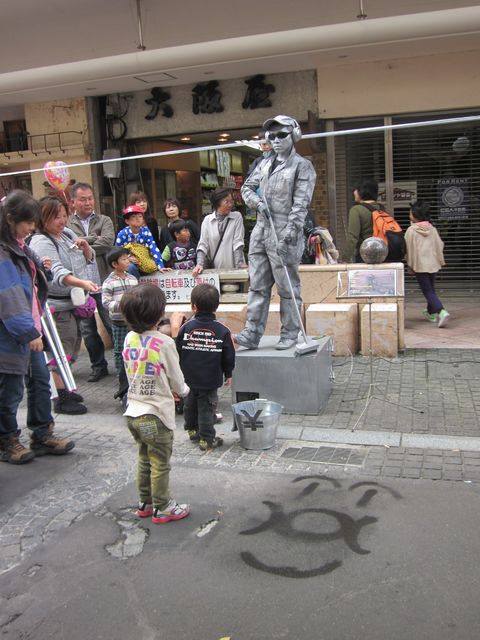 彫像の真似をして、じっと動かないのが基本です。お客さんは異変に気づきます。何だろうと近づいてきます。すると・・・突然動きだし、お客さんを驚かします。日常にちょっとしたハプニングをお届けいたします。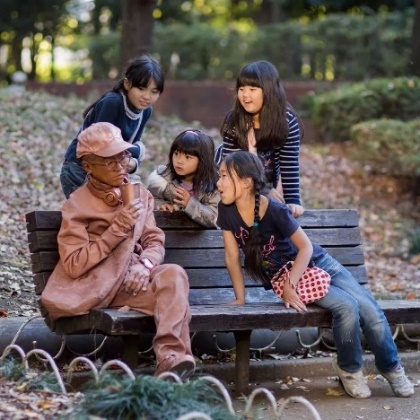 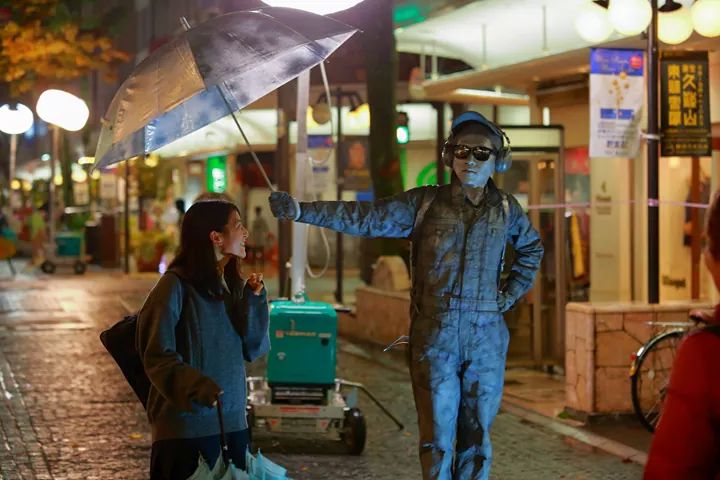 　　　　　　　　　　　　　　　　　　　　時には傘をさしたり・・・　　　　　　　　　　　　　　　　　　　　時には握手をしたり・・・　　　　　　　　　　　　　　　　　　　　時には見つめたり・・・　　　　　　　　　　　　　　　　　　　　　時には動き出し、店内で買い物したり・・・遠くから見て楽しんでもよし、勇気を持って近づいて楽しむもよし1体配置はいかがでしょう？？パフォーマンス例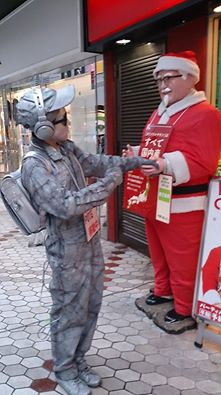 ・会場入り口でのお出迎え、見送り。・イベント会場内での突然の配置によるサプライズ。・ショッピングモール等にて、マネキンとまぜての配置。・フロアの回遊。経歴2012年、静岡県での最大の大道芸フェスティバル、大道芸ワールドカップIN静岡OFF部門出場　　　　　2014年まで3年連続で出場。2013年、茨木県宇都宮市、うつのみや大道芸フェスティバルにおいて初のスタチューとして出場。　　　　　2015年まで3年連続出場。2013年、広島県福山市、福山大道芸に出場。2015年まで3年連続出場。2014年、北海道札幌市、だい・どん・でんさっぽろパフォーマンスカーニバルにおいて初のスタチューとして出場。音楽フェスティバル、結婚式などでの入り口などでのお出迎え、デパート・遊園地でのイベントなど全国各地で活動中。動画で確認したい方はYOU TUBEにて「スタチューPOTE　PV」で検索可能。ホームページ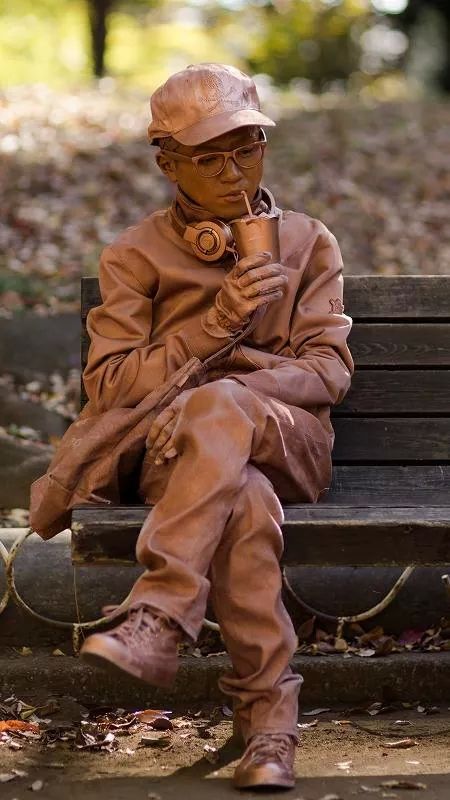 http://nogravity-performer-pote.jimdo.com/「ポテ　ホームページ」で検索可能。ご連絡お待ちしております。